Национальные проекты. Фотоконтроль-2019Капитальный ремонт Подгорненского сельского дома культуры Бугульминского муниципального   района. Фотоконтроль  10.10.2019г.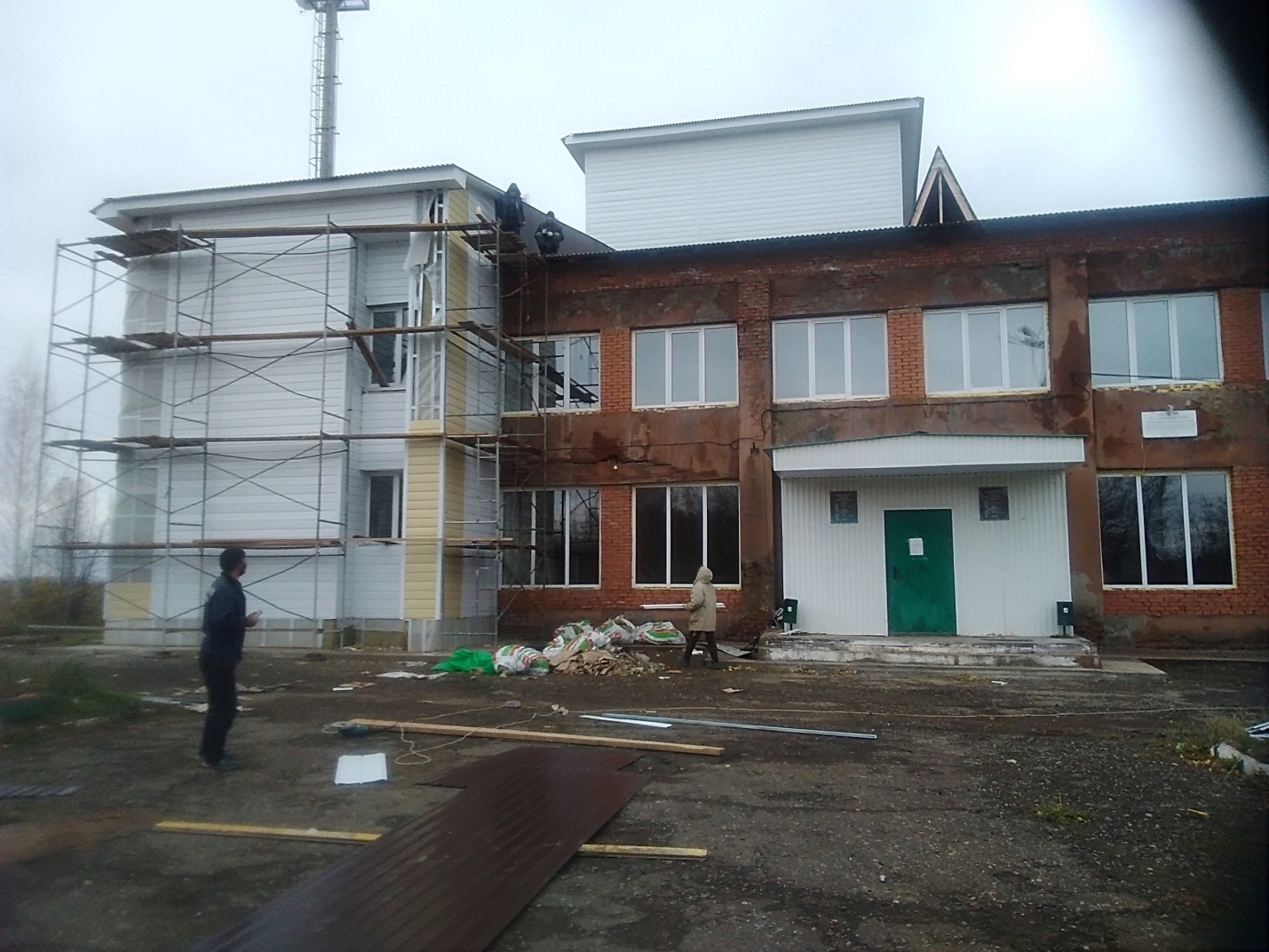 Капитальный ремонт Подгорненского сельского дома культуры Бугульминского муниципального   района. Фотоконтроль  10.10.2019г.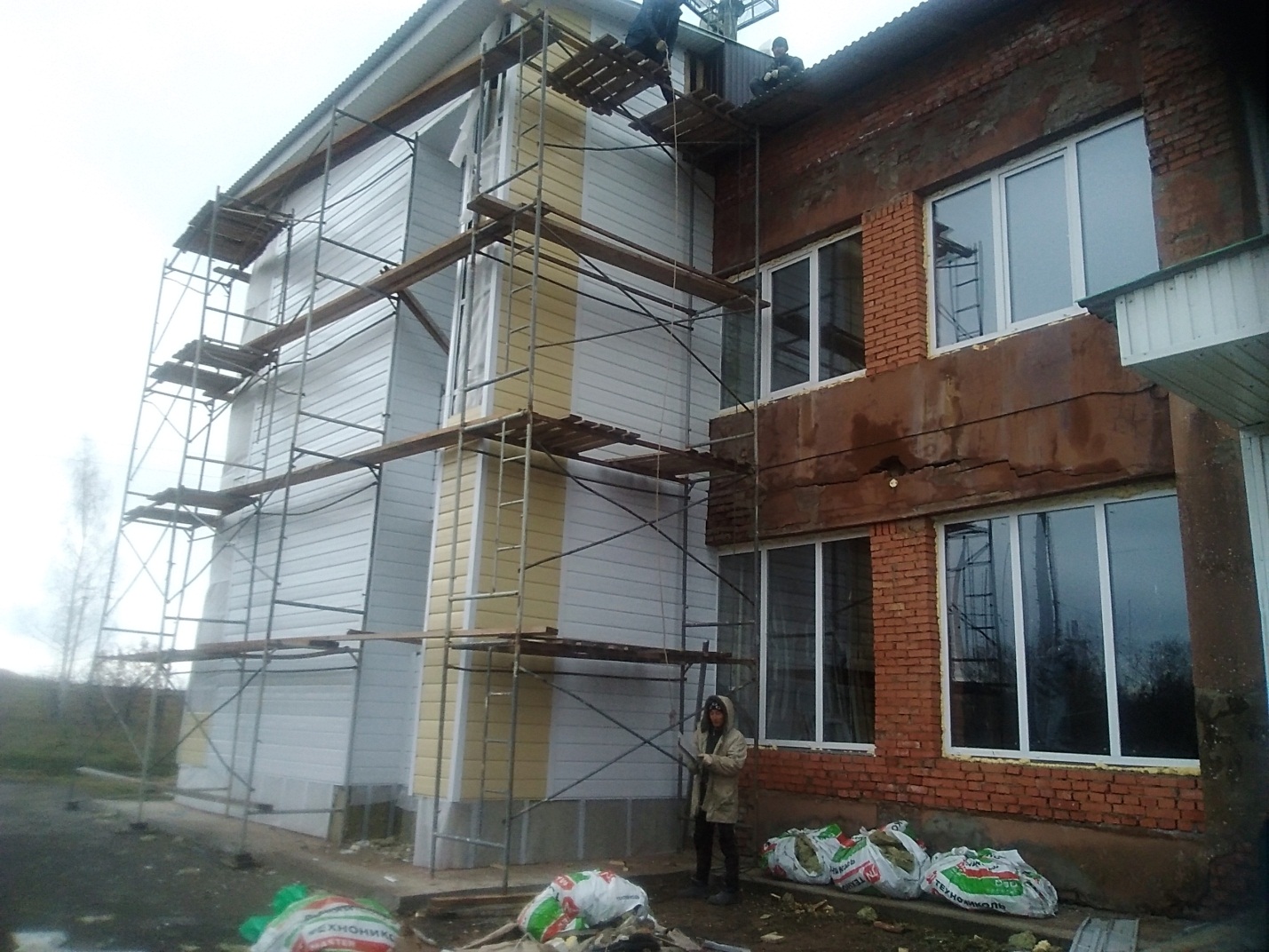 Капитальный ремонт Подгорненского сельского дома культуры Бугульминского муниципального   района. Фотоконтроль  10.10.2019г.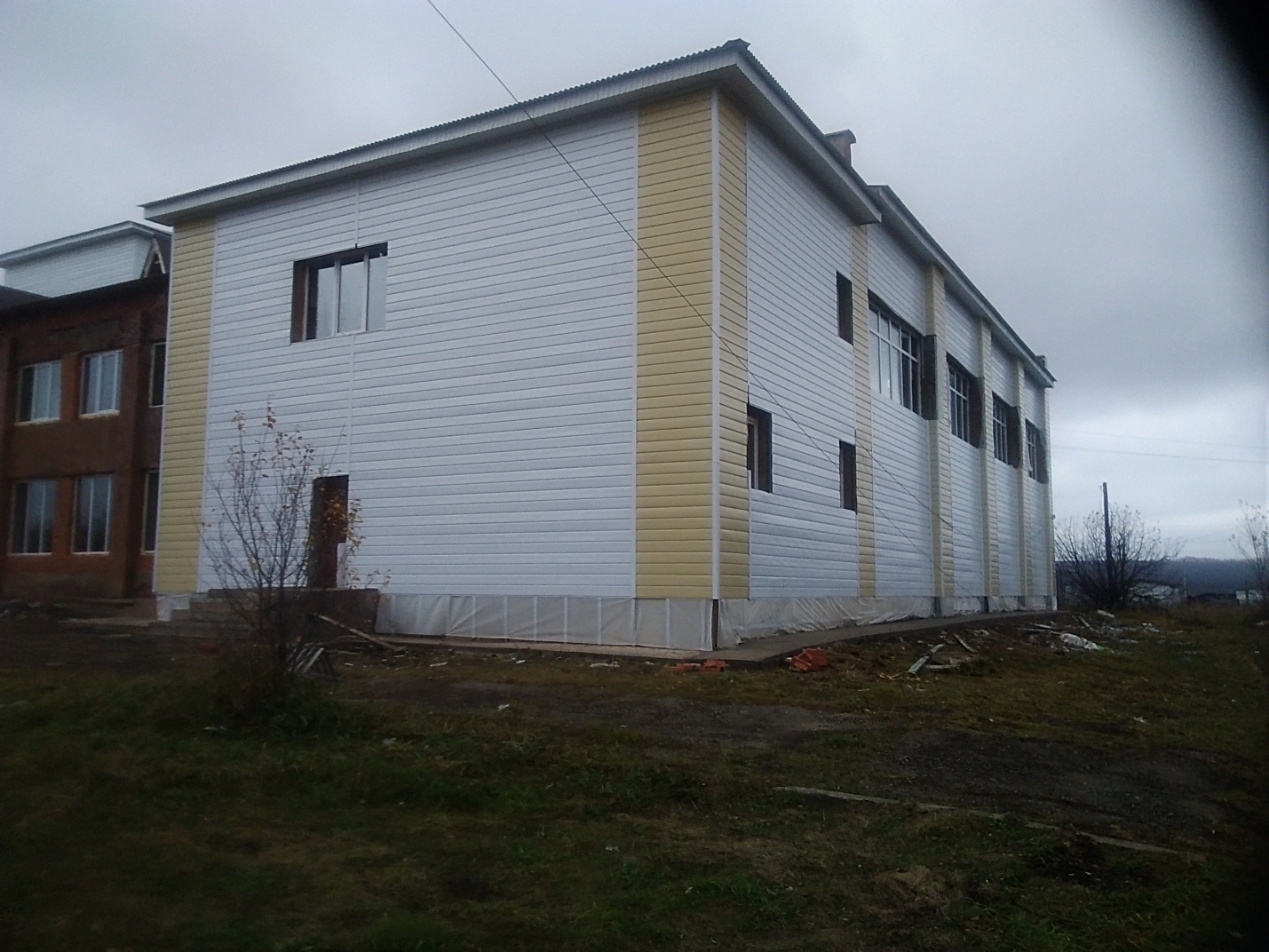 Капитальный ремонт Подгорненского сельского дома культуры Бугульминского муниципального   района. Фотоконтроль  10.10.2019г.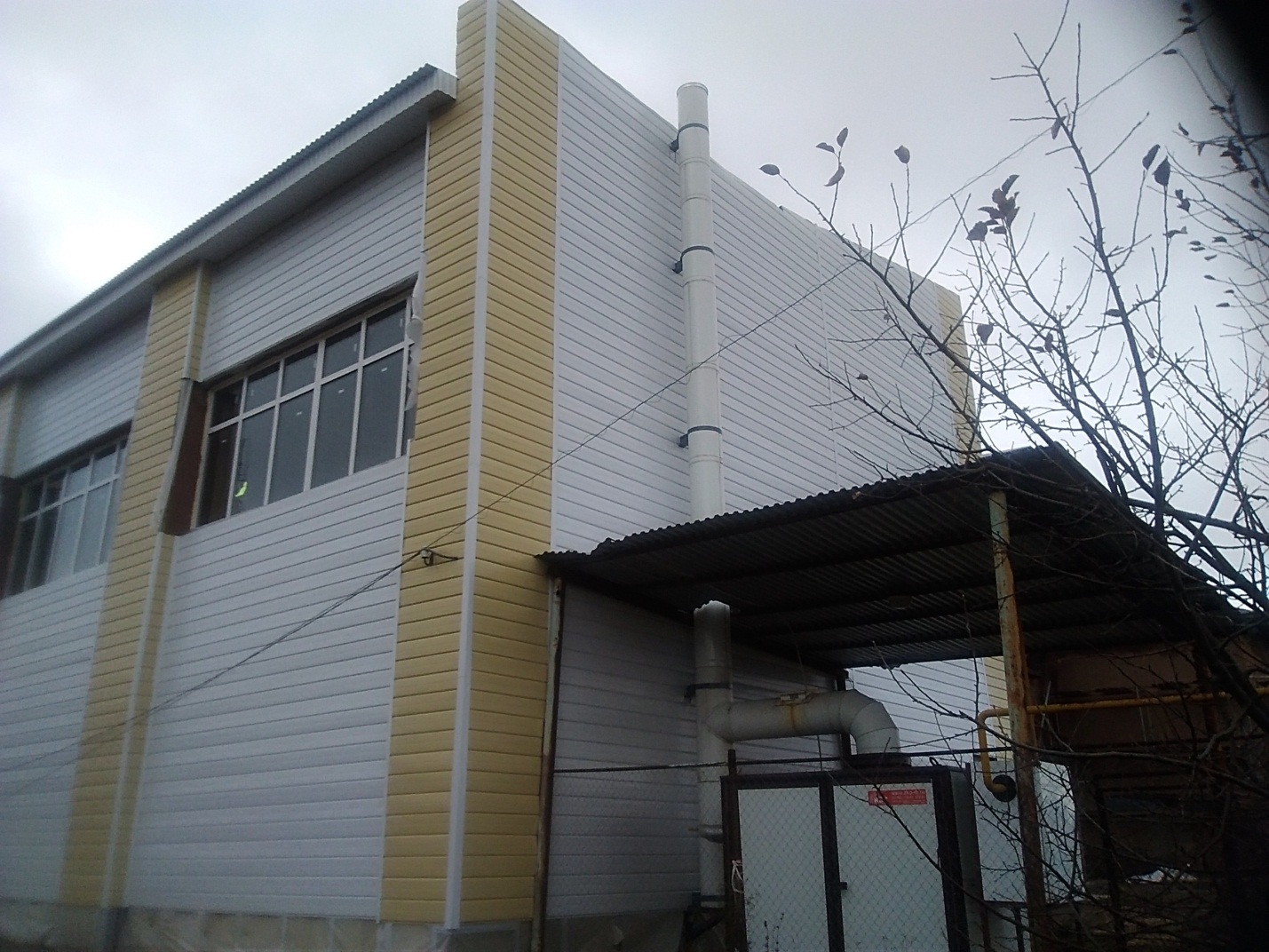 Дата посещения                        10.10. 2019 годаПроект:Культура/Культурная средаОбъект    Капитальный ремонт Подгорненского сельского дома культуры по адресу: Бугульминский район, п.Подгорный, ул.Луговая, д.5Состав участников- Гарафутдинов В.В., заместитель руководителя Исполнительного комитета Бугульминского муниципального района;- Мубаракшин М.Ф., глава Подгорненского сельского поселения-Ибатуллина И.П., директор МБУ «Централизованная районная клубная система» Бугульминского муниципального района;- представители подрядной организации;- Бажитова Ю.А., заведующая Подгорненским СДК.Выполнение СМР- 62%, в том числе:Выполнение графика работ на объекте- восстановление кирпичной кладки стен - 95 %- устройство каркаса кровли с пароизоляционной пленкой - 100%- устройство кровельного покрытия из профилированного листа –100%- устройство каркаса фасада из профилей - 85%- утепление фасада – 75%- установка окон -75%- устройство отмостки – 100%- устройство крыльца – 100%- облицовка фасада металлосайдингом -80%- ремонт системы электроснабжения – 70%Основные выводыОтставание от графика выполнения работИмеющиеся проблемыОтставание от графика выполнения работПоручения, предложения, рекомендации Подрядчику ускорить выполнение работОтветственныеГалиуллин Р.Р., директор ООО «ЖилСервис»